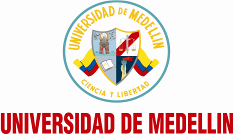 ACTA DE REUNIÓN Código: FT-DIN-002 ACTA DE REUNIÓN Versión 01 ACTA DE REUNIÓN Edición: 21/Septiembre/ 2021 DEPENDENCIA, INSTANCIA O PROCESO:  E-virtual – Curso virtual DITARIActa Número 04INFORMACIÓN BÁSICA INFORMACIÓN BÁSICA INFORMACIÓN BÁSICA INFORMACIÓN BÁSICA Propósito de la Reunión Seguimiento de ProyectoFecha  20/06/23 Propósito de la Reunión Seguimiento de ProyectoLugar Encuentro sincrónico - TeamsPropósito de la Reunión Seguimiento de ProyectoHora Inicio  06:00 pm Propósito de la Reunión Seguimiento de ProyectoHora Fin 06:30 pmTipo de Reunión Seguimiento xToma de Decisiones Informativa ASISTENCIA ASISTENCIA ASISTENCIA ASISTENCIA ASISTENCIA Nombre Convocado Cargo Asistió Asistió Observación Nombre Convocado Cargo Si No Observación Sandra ArangoCoordinadora del Proyecto Grupo E-VirtualxJennifer OspinaGestora de Plataforma y Calidad de Contenidos Virtualesx Liliana VeraIntegradora de Contenidos y Programadora de Plantillax Mónica DíazGestora Pedagógica y Traductora de Contenidosx Santiago HernándezDiseñador Digital y MultimedialxSergio YepesGestor Audio visualxFrank DuqueCorrector de EstiloxMartha Nelly RestrepoGestora del ProyectoxAGENDA AGENDA AGENDA AGENDA AGENDA AGENDA Orden del Día Orden del Día Abordado Abordado Completado Completado Orden del Día Orden del Día Si No Si No   1.Seguimiento en los avances de las unidades del curso.X X   2.Actualización de los porcentajes del cronograma.X X DECISIONES TOMADAS Y COMENTARIOS Después del saludo, se informa que nos extenderemos ocho días más para tener las unidades avanzadas.La Unidad No.5 la entregará la profesora experta el día 21 de junio para proceder con la gestión pedagógica de los contenidos y la corrección de estilos.Se analizará cual será el lugar donde se alojarán los videos del curso y se propone que podría ser en el streaming de la Universidad o en el catálogo de Educación Continuada.  También se sugiere que las cortinillas para los videos sean muy cortas.Como no podemos pasarnos del 30 de junio para terminar la producción, se sugiere que a partir de esta fecha y hasta el 10 de julio se utilice para hacer los ajustes. El encargado de la parte audiovisual se compromete a hacer entrega de todo el material el próximo lunes 26 de junio y el diseñador entregará un pequeño esquema que le fue solicitado para cumplir todos sus compromisos con el proyecto, además el corrector de estilos se encargará de las actividades de aprendizaje. Para finalizar, se realizará la curaduría después de que sean entrados todos los videos y contenidos.Se realizará una última reunión el próximo 28 de junio para revisar el cumplimiento de las entregas y actualizar el cronograma para poder realizar el informe final del proyecto, a la cual no serán citados el diseñador y el corrector de estilos, quienes ya terminan sus compromisos.COMPROMISOSCOMPROMISOSCOMPROMISOSCOMPROMISOSCOMPROMISOSCOMPROMISOSCompromisoResponsableFecha límiteCumplimientoCumplimientoCumplimientoCompromisoResponsableFecha límiteSiNoEn ProcesoEntrega total de videosSergio Yepes26 junio/2023XEntrega de esquemaSantiago Hernández21 junio/2023XCorrección de estilo actividades de aprendizajeFrank Duque22 junio/2023XCuraduría de los contenidosJennifer Ospina28 junio/2023XActa elaborada por Martha Nelly Restrepo Moreno Fecha 21 junio/2023 